 Подмарева Марина Андреевна учитель физической культуры МКОУ «Лицей» г. Калачинска, Омской областиПодмарева Марина Андреевна учитель физкультуры.План-конспект  урокапо физической культуре для учащихся  9-класса                                                        Раздел программы: Спортивные игры.  Тема урока: Волейбол.  Цель урока: Освоение умений и навыков владения мячом.                      Задачи урока: I  Образовательные   1.Совершенствование техники передачи и приема  мяча двумя руками сверху.                                            2.Закрепление техники  нападающего удара.                         II Оздоровительные            1.Развивать точность и координация движения.                         III Воспитательная.           1.Воспитывать самостоятельность, ответственность и взаимодействие.  Метод проведения: фронтальный, поточный ,индивидуальный, игровой.  Место проведения: Спортивный зал.  Инвентарь: Мячи баскетбольные, волейбольные, компьютер, листы бумаги, карандаши.  Время проведения: 45 минЧасти урокаСодержание урокаДозировкаОрганизационно-методические указанияПодготовительнаяЧасть  12 минПостроение, приветствие. Сообщение задач урока.Ходьба и её разновидности в колонне по одномуа) на носках, руки за голову;б) на пятках, руки на поясе;в) в полуприседе, руки на поясе;Равномерный бег: а) в колонне по одному;б) бег «змейкой» (по линиям площадки); в)  перемещения («змейкой») в средней стойке волейболиста, приставными шагами левым, правым боком, спинной вперед с имитацией руками передачи мяча двумя сверху;ОРУ в движении без предметов:1) И.п.- руки в стороны, кисть в кулак:   а) - вращения кистями вперёд;    б) - вращения кистями назад;2)И.п.- руки в стороны, кисть в кулак:   а) - вращения в локтевом суставе вперёд;    б) - вращения в локтевом суставе назад;3)И.п.- руки в стороны, кисть в кулак:   а) - вращения в плечевом суставе вперёд;    б) - вращения в плечевом суставе назад;перестроение через середину зала в колону подва  мальчики с баскетбольным  мячом, девочки с волейбольным.4) И.п-мяч на вытянутой руке передача  кистью поочередно правой, левой5) И.п-ноги на ширине плеч, мяч за головой бросок мяча с траекторией.6)И.п- то же, но мяч за спинной.7) И.п- передача мяча вокруг туловища по пять передач по часовой  и против.8) И.п- левая нога вперед перекладываем мяч между ног восьмеркой, то же правая.1 мин2 мин3 мин6 минОбратить внимание на форму, внешний вид.Следить за осанкой, держать голову и спину прямо. Упражнения выполнять в колонне по одному.Самоконтроль учащихся за дыханием,  выдерживатьДистанцию.Следить за осанкой, за правильным выполнением упражнений ОсновнаяЧасть 30 минПередача и прием двумя руками сверху:а) 3- передачи  мяча двумя руками сверху над собой и передача партнеру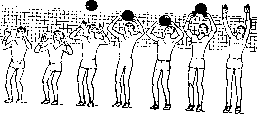 б) передача двумя руками сверху в парах.в) передача мяча двумя руками сверху, через сеть со сменой мест в своих колонах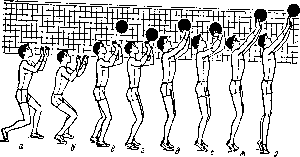 Техника нападающего удара:а) имитация нападающего удара без мяча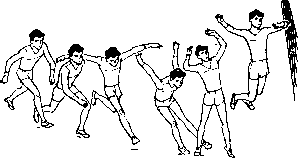 б) подбрасывание мяча над собой, два шага и выполнить удар по мячу.в ) выполнение прямого нападающего удара,игрок из зоны 4  после передачи игроку в зону 3, выбегает к сетке и выполняет нападающий удар по мячу, подброшенному игроком вертикально вверх на высоту 1 м от сетки.Построение две группы играют в учебную игру, третья группа идет на просмотр презентации и тест.г)   Двусторонняя учебная  игра3 мин3 мин3 мин3 мин3 мин4 мин1мин10 минСледить за положением рук, за разведением локтей в стороныДвижение начинать с ногСтараться сделать точную передачу игроку При имитации руки выносить за сеткуУдар по мячу наносится ладонью сверху-справа, а заключительное движение- кистью сверху-вниз-налево.Совершенствование  техники игры в различных игровых ситуациях.   Играть в три касания мяча. Вторая передача из зон 1,6,5 в зону 3. Из зоны 3 выводить на нападающий удар игроков зоны 2 и 4.заключительнаячасть 3 мин1.Подведение итогов урока.2.Выставление оценок за урок.3.Домашнее задание, упражнения на развитие прыгучести, силу рук, имитация атакующего удара.3За работу на уроке отметить лучших учащихся.